от « 16 »   января   2023 года    № 14О внесении изменений в постановление № 411 от 23 октября 2015 года «О создании межведомственной комиссии по реализации мер, направленных на снижение смертности населения на территории муниципального образования «Турочакский район от внешних причин. В целях своевременного выявления и предупреждения факторов риска основных причин смертности населения, для обеспечения оперативных методов управления мероприятий по снижению смертности населения на территории муниципального образования «Турочакский район» от внешних причин в связи с кадровыми изменениями Администрации МО «Турочакский район».ПОСТАНОВЛЯЕТ:Внести изменение в постановление № 411 от 23 октября 2015 года в состав межведомственной комиссии по реализации мер, направленных на снижение смертности населения на территории муниципального образования «Турочакский район» от внешних причин согласно приложению, к настоящему постановлению. Глава муниципального образования «Турочакский район»			                                             А.П. ПрокопьевПриложение к постановлению Администрации муниципального образования «Турочакский район»№         от «     »                  2022 г. Состав межведомственной комиссии по реализации мер, направленных на снижение смертности населения от внешних причин на территории муниципального образования «Турочакский район» от внешних причин1. Прокопьев Андрей Павлович – председатель комиссии, глава муниципального образования «Турочакский район»;2.     Черепанова Наталья Степановна – заместитель председателя комиссии, заместитель главы администрации муниципального образования «Турочакский район» по социальным вопросам;3. Толпышева Ольга Григорьевна – секретарь комиссии, ведущий специалист Администрации муниципального образования «Турочакский район»;4.  Григорьева Надежда Константиновна - член комиссии, – начальник отдела социального и цифрового развития администрации муниципального образования «Турочакский район»;5. Казанцев Алексей Сергеевич – член комиссии, начальник Территориального отдела надзорной деятельности и профилактической работы по Турочакскому и Чойскому району;6.   Манжосова Светлана Ивановна – член комиссии, директор Бюджетного учреждения Республики Алтай «Управление социальной поддержки населения Турочакского района»;7. Карташова Анастасия Александровна – член комиссии начальник Государственного учреждения «Центр занятости населения Турочакского района»;8. Самойлов Вячеслав Александрович – член комиссии, старший государственный Инспектор Центра ГИМС;9. Гераськина Елена Александровна – член комиссии, врио директора МУК Дом творчества и досуга;10. Акпыжаев Илья Сергеевич – член комиссии, заместитель начальника полиции по охране общественного порядка.11. Попова Светлана Самсоновна – член комиссии, начальник Управления образования администрации МО «Турочакский район»РЕСПУБЛИКА АЛТАЙАДМИНИСТРАЦИЯМУНИЦИПАЛЬНОГО ОБРАЗОВАНИЯ«ТУРОЧАКСКИЙ РАЙОН»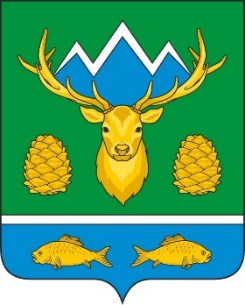 АЛТАЙ РЕСПУБЛИКАМУНИЦИПАЛ ТОЗОЛМОАДМИНИСТРАЦИЯЗЫ«ТУРОЧАК АЙМАК»ПОСТАНОВЛЕНИЕПОСТАНОВЛЕНИЕJОПИСПОЛНИТЕЛЬВедущий специалист отдела социального и цифрового развитияТолпышева Ольга ГригорьевнаСОГЛАСОВАНОКонсультант (юрист) /Главный специалист (юрист)______________________ «___» ________ 20___ года